Asociación Argentina 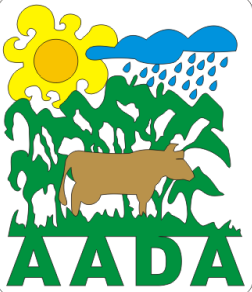 de Agrometeorología     Solicitud de incorporación como SocioDatos personales      Apellido:     Nombre:     Fecha de nacimiento:      Sexo:      Documento tipo:                                          Número:      Profesión:      Matricula Nº:Domicilio particular     Calle:                                                                 Nº:      Piso: 				             Departamento:     Código Postal:                                                Localidad:      Provincia: 					 País:     Teléfono fijo:                                                   Teléfono celular:     Correo electrónico: Domicilio laboral    Institución - Empresa:   Calle: 				    Nº:     Piso:					    Departamento:    Código Postal: 			    Localidad:     Provincia:				    País:     Teléfono fijo: 			    Teléfono celular:     Correo electrónico:  4- Datos Profesionales         Actividad Actual:    Especialidad: 5- Comentarios finales (exprese en no más de 6 líneas)